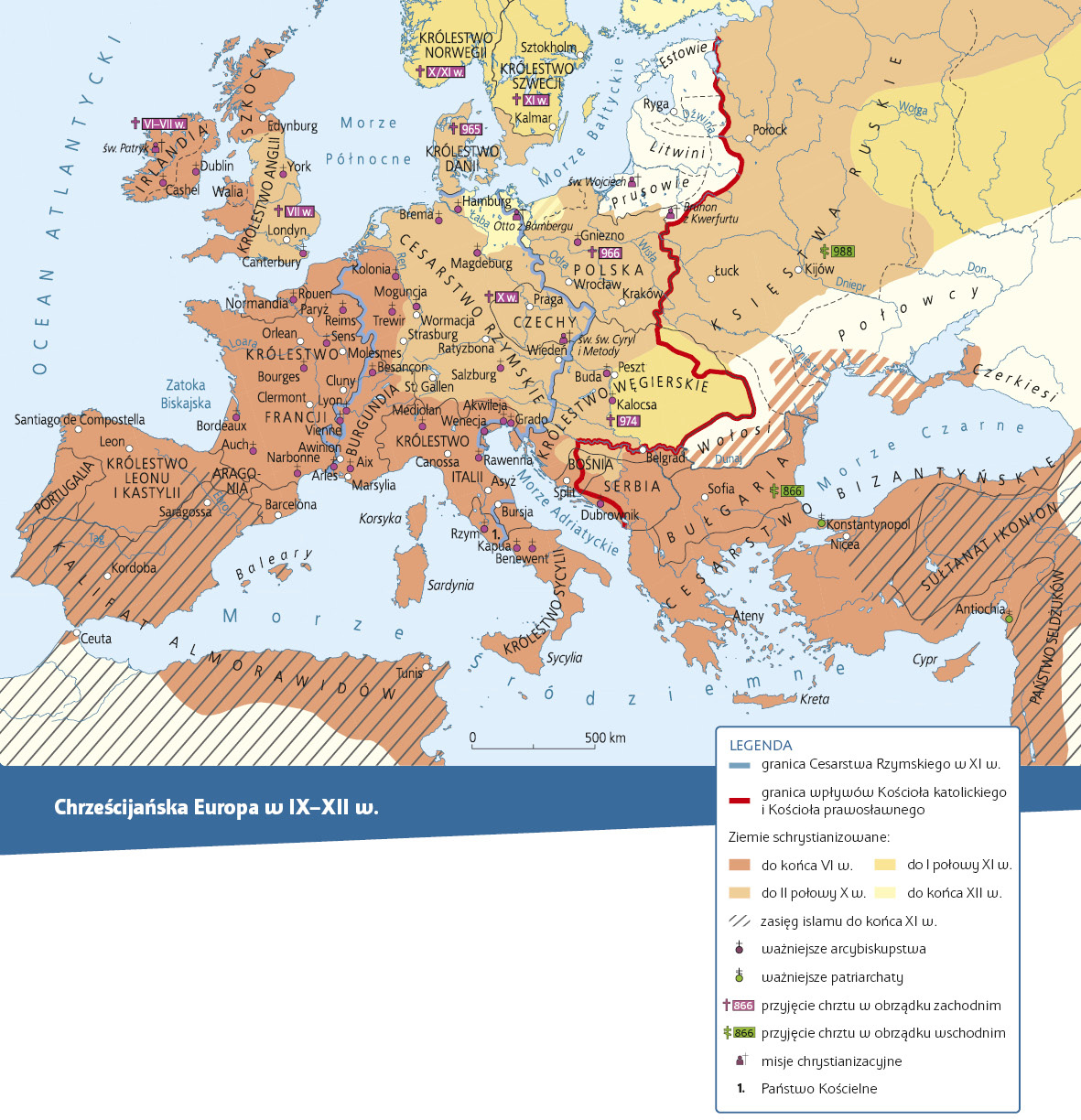 Praca z mapą1. Wymień trzy wyznania występujące w Europie w IX–XII w. 2. Omów przebieg granicy pomiędzy Kościołem katolickim a prawosławnym powstałej w wyniku wielkiej schizmy wschodniej.3. Wymień kraje, które się znalazły w zasięgu wpływów Kościoła prawosławnego. 4. Określ, w których europejskich krajach katolickich była lepiej zorganizowana sieć kościelna. Jak myśli, co było tego powodem? 5. Podaj nazwy ludów, które w Europie nie przyjęły chrztu do końca X w. 6. Wyjaśnij, czy Europa XI–XII w. była zagrożona ekspansją islamu. Wykorzystaj wiedzę pozaźródłową.7. Odszukaj na mapie i podkreśl nazwy miejscowości związanych z konfliktem między papiestwem a cesarstwem w XI–XII w.8. Odszukaj na mapie i zakreśl nazwę miejscowości związanej z działalnością św. Benedykta z Nursji. 